О внесении изменений в постановлениеадминистрации Новосельского сельского поселенияБрюховецкого района от 30 октября 2020года № 85Об утверждении муниципальной программы«Социальная поддержка граждан и поддержкасоциально-ориентированных некоммерческихорганизаций Новосельского сельского поселенияБрюховецкого района на 2021 год»В связи с увеличением затрат на социальную поддержку граждан и поддержку социально-ориентированных некоммерческих организаций
п о с т а н о в л я ю:1. Внести в приложение к постановлению администрации Новосельского сельского поселения Брюховецкого района от 30 октября 2020 года № 85 муниципальная программа «Социальная поддержка граждан и поддержка социально-ориентированных некоммерческих организаций Новосельского сельского поселения Брюховецкого района на 2021 год» (далее - Программа) следующие изменения:1) в паспорте Программы строку:заменить строкой:2) в пункте 2. «Перечень и описание программных мероприятий» таблицу 1 «Перечень и описание программных мероприятий» изложить в новой редакции (прилагается).2. Настоящее постановление вступает в силу со дня его подписания.Глава Новосельскогосельского поселенияБрюховецкого района	Н.В. АврашкоМероприятия муниципальной программы «Социальная поддержка граждан и поддержка социально ориентировочных некоммерческихорганизаций Новосельского сельского поселения Брюховецкого района на 2021 год»ЛИСТ СОГЛАСОВАНИЯпроект постановления администрации Новосельского сельскогопоселения Брюховецкого района от __________ № ____О внесении изменений в постановление администрации Новосельского сельского поселения Брюховецкого района от 30 октября 2020 года № 85 Об утверждении муниципальной программы «Социальная поддержка граждан и поддержка социально ориентировочных некоммерческих организаций Новосельского сельского поселения Брюховецкого района на 2021 год»Проект подготовлен и внесен:ЗАЯВКА
К ПОСТАНОВЛЕНИЮНаименование постановления:«О внесении изменений в постановление администрации Новосельского сельского поселения Брюховецкого района от 30 октября 2020 года № 85 Об утверждении муниципальной программы «Социальная поддержка граждан и поддержка социально ориентировочных некоммерческих организаций Новосельского сельского поселения Брюховецкого района на 2021 год»Проект постановления внесен: Экономистом администрации Новосельского сельского поселения Брюховецкого районаПостановление разослать:1)главному специалисту администрации Новосельского сельского поселения Брюховецкого района Н.Л.Брачковой – 1 экз. 2) экономисту администрации Новосельского сельского поселения Брюховецкого района С.В. Ганич – 1 экз.._______________Ганич Светлана Владимировна	    ___________2021 года                 (подпись)                                                  53 2 45                                            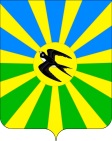 АДМИНИСТРАЦИЯ НОВОСЕЛЬСКОГО СЕЛЬСКОГО ПОСЕЛЕНИЯ БРЮХОВЕЦКОГО РАЙОНАПОСТАНОВЛЕНИЕАДМИНИСТРАЦИЯ НОВОСЕЛЬСКОГО СЕЛЬСКОГО ПОСЕЛЕНИЯ БРЮХОВЕЦКОГО РАЙОНАПОСТАНОВЛЕНИЕот 24.06.2021№ 53село Новое Селосело Новое Село«Объемы и источники финансирования программыОбъем финансирования Программы составляет: 2021 год – 415,0 тысяч рублей из средств бюджета Новосельского сельского поселения Брюховецкого района»«Объемы и источники финансирования программыОбъем финансирования Программы составляет: 2021 год – 425,0 тысяч рублей из средств бюджета Новосельского сельского поселения Брюховецкогорайона»;ПРИЛОЖЕНИЕк муниципальной программе Новосельского сельского поселения Брюховецкого района«Социальная поддержка граждан и поддержка социально ориентировочных некоммерческих организаций Новосельского сельского поселения Брюховецкого районана 2021 год»от ____________ № __«ПРИЛОЖЕНИЕк муниципальной программе Новосельского сельского поселения Брюховецкого района «Социальная поддержка граждан и поддержка социально ориентировочных некоммерческих организаций Новосельского сельского поселения Брюховецкого района на 2021 год№ п/пНаименование мероприятияИсточники финансированияОбъем финансирования, тыс. руб.Ожидаемый результатМуниципальный заказчик/исполнители№ п/пНаименование мероприятияИсточники финансированияВсего1234561.Финансирование экстренной помощи жителям Новосельского сельского поселенияФБ- достижение снижения смертности; - уменьшение потери дней временной нетрудоспособности; -сокращения инвалидизацииАдминистрация Новосельского сельского поселения Брюховецкого района»1.Финансирование экстренной помощи жителям Новосельского сельского поселенияКБ- достижение снижения смертности; - уменьшение потери дней временной нетрудоспособности; -сокращения инвалидизацииАдминистрация Новосельского сельского поселения Брюховецкого района»1.Финансирование экстренной помощи жителям Новосельского сельского поселенияМБ25,0- достижение снижения смертности; - уменьшение потери дней временной нетрудоспособности; -сокращения инвалидизацииАдминистрация Новосельского сельского поселения Брюховецкого района»1.Финансирование экстренной помощи жителям Новосельского сельского поселенияДругие источники- достижение снижения смертности; - уменьшение потери дней временной нетрудоспособности; -сокращения инвалидизацииАдминистрация Новосельского сельского поселения Брюховецкого района»1.Финансирование экстренной помощи жителям Новосельского сельского поселенияВсего25,0- достижение снижения смертности; - уменьшение потери дней временной нетрудоспособности; -сокращения инвалидизацииАдминистрация Новосельского сельского поселения Брюховецкого района»2Назначение муниципальной пенсии за выслугу лет лицам, замещавшим муниципальные должности и должности муниципальной службыФБАдминистрация Новосельского сельского поселения Брюховецкого района»2Назначение муниципальной пенсии за выслугу лет лицам, замещавшим муниципальные должности и должности муниципальной службыКБАдминистрация Новосельского сельского поселения Брюховецкого района»2Назначение муниципальной пенсии за выслугу лет лицам, замещавшим муниципальные должности и должности муниципальной службыМБ400,0Администрация Новосельского сельского поселения Брюховецкого района»2Назначение муниципальной пенсии за выслугу лет лицам, замещавшим муниципальные должности и должности муниципальной службыДругие источникиАдминистрация Новосельского сельского поселения Брюховецкого района»2Назначение муниципальной пенсии за выслугу лет лицам, замещавшим муниципальные должности и должности муниципальной службыВсего400,0Администрация Новосельского сельского поселения Брюховецкого района»ИТОГОФБАдминистрация Новосельского сельского поселения Брюховецкого района»ИТОГОКБАдминистрация Новосельского сельского поселения Брюховецкого района»ИТОГОМБ425,0Администрация Новосельского сельского поселения Брюховецкого района»ИТОГОДругие  ИсточникиАдминистрация Новосельского сельского поселения Брюховецкого района»ИТОГОВсего425,0Администрация Новосельского сельского поселения Брюховецкого района»Экономистом администрацииНовосельского сельского поселенияС.В. ГаничПроект согласован:Главный специалист администрации Новосельского сельского поселенияН.Л. Брачкова